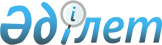 Арыс қаласы әкімдігінің 2020 жылғы 9 маусымдағы № 204 "Арыс қаласы аумағында көшпелі сауданы жүзеге асыру үшін арнайы бөлінген орындарды және (немесе) маршруттарды айқындау туралы" қаулысының күші жойылды деп тану туралыТүркістан облысы Арыс қаласы әкiмдiгiнiң 2023 жылғы 16 қаңтардағы № 14 қаулысы. Түркістан облысының Әдiлет департаментiнде 2023 жылғы 16 қаңтарда № 6232 болып тiркелдi
      Қазақстан Республикасының "Құқықтық актілер туралы" Заңының 27 бабына сәйкес Арыс қаласы әкімдігі ҚАУЛЫ ЕТЕДІ: 
      1. Арыс қаласы әкімдігінің 2020 жылғы 9 маусымдағы № 204 "Арыс қаласы аумағында көшпелі сауданы жүзеге асыру үшін арнайы бөлінген орындарды және (немесе) маршруттарды айқындау туралы" қаулысының (Нормативтік құқықтық актілерді мемлекеттік тіркеу тізілімінде № 5655 болып тіркелген) күші жойылды деп танылсын. 
      2. Осы қаулы оның алғашқы ресми жарияланған күнінен бастап қолданысқа енгізіледі.
					© 2012. Қазақстан Республикасы Әділет министрлігінің «Қазақстан Республикасының Заңнама және құқықтық ақпарат институты» ШЖҚ РМК
				
      Арыс қаласының әкімі

Г. Курманбекова
